БАРИШІВСЬКА СЕЛИЩНА РАДАВІДДІЛ ОСВІТИ, МОЛОДІ ТА СПОРТУПров. Банний, 3-а, смт Баришівка, Броварського р-ну, Київської обл. 07501,  (04576) 5-38-48 E-mail: osvita@baryshivska-gromada.gov.ua, код ЄДРПОУ 4278113721.02.2022 № 01-16/176Керівникам закладів освіти 	З метою організації захисту дитячого населення під час надзвичайних ситуацій відділ освіти, молоді та спорту Баришівської селищної ради рекомендує передбачити найпростіші укриття (підвальне приміщення), розташовані у ввіреному Вам закладі освіти. Звертаємо увагу, що необхідно завчасно подбати про готовність підвальних приміщень де планується укриття населення. Для цього слід невідкладно виконати необхідні роботи, зокрема:прибрати приміщення від сміття;винести непотрібні та зайві речі;укріпити наявні віконні отвори та закласти їх мішками з піском;звільнити загальні проходи в підвальному приміщенні;укріпити вхідні двері;перевірити електропроводку, освітлення та вимикачі;створити запас електролампочок, свічок, ліхтариків;облаштувати вентиляційні отвори;облаштувати забір води від системи централізованого водопостачання та водовідведення або створити запаси води у ємностях на кількість людей, що перебувають в закладі;облаштувати окремі приміщення для санвузлів забезпечивши їх виносною тарою для нечистот, що щільно закриваються;встановити лавки, стільці, тапчани (лежаки); створити запас медикаментів першої необхідності;перевірити справність та забезпечити готовність автономного електропостачання від акумуляторів, дизель- та бензогенераторів тощо (заклади, що мають наявні генератори).Також рекомендуємо провести з батьківською громадськістю роботу щодо забезпечення здобувачів освіти/вихованців інформацією про них:прізвище, ім'я, по батькові;дата народження;місце проживання;номер мобільного телефону батьків;заклад освіти, клас/група.Ця інформація може бути зазначена на папері та вкладена в кишеню або прикріплена до верхнього одягу в кількох екземплярах (наприклад на куртці та штанах).В кожному класі/групі повинна бути інформація про всіх дітей класу/групи (відповідно до вищезазначеного переліку інформації) та план евакуації у випадку надзвичайної ситуації. Разом із Вами ми віримо і сподіваємося, що нічого страшного не станеться, але пропонуємо заздалегідь задуматися, обговорити в родинному колі, підготуватися. Будьмо для всіх навколо осередком здорового глузду, спокійної впевненості, завчасної підготовки та корисної інформації.Начальник відділу                          /підпис/             Вікторія БОРОДУЛІНАТетяна ЩЕРБА0457653848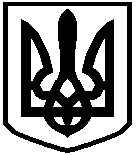 